Escape From Camp 14 by Blaine HardenStandard: RI.KID.3 Analyze how an author presents and develops key ideas and events to impact meaning.Learning Target: Students will analyze how the element of setting impacted the behavior of the main character in the novel.Complete the chart by identifying 4 different settings in the book. Use quotes from the text to give details about the setting (don’t just list the quotes….think about what the details the quotes are showing). For each setting describe Shin’s behavior.Read Carefully/Multiple Parts: After completing the chart explain how Shin’s behavior changed in each of the 4 settings. When does his character shift from the boy who turned in his mother and brother for planning to escape? What do you think the author’s message to the reader about the setting and the changes in Shin’s behavior is? Answer these questions in a paragraph. Include specific textual details to support your answer.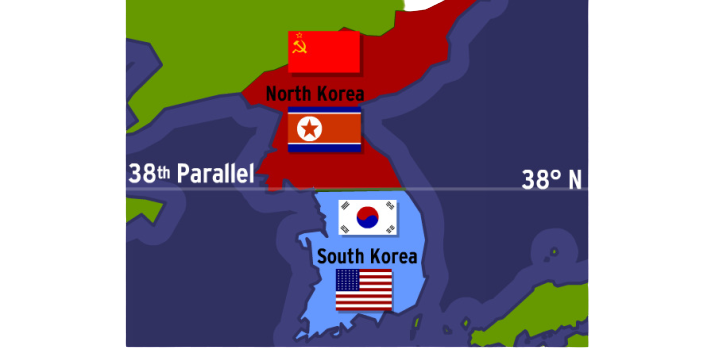 SettingDetails about the setting from the text.Shin’s behavior